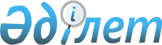 О внесении изменения в приказ Министра финансов Республики Казахстан от 30 декабря 2004 года N 469 "Об утверждении Правил выдачи разрешений на принятие государственными учреждениями обязательств"
					
			Утративший силу
			
			
		
					Приказ Министра финансов Республики Казахстан от 20 июня 2007 года N 213. Зарегистрирован в Министерстве юстиции Республики Казахстан 11 июля 2007 года N 4800. Утратил силу приказом Министра финансов Республики Казахстан от 2 марта 2009 года N 94.

       Сноска. Утратил силу приказом Министра финансов РК от 02.03.2009 N 94 (вводится в действие со дня первого официального опубликования).       ПРИКАЗЫВАЮ : 

      1. Внести в приказ Министра финансов Республики Казахстан от 30 декабря 2004 года N 469 "Об утверждении Правил выдачи разрешений на принятие государственными учреждениями обязательств" (зарегистрированный в Реестре государственной регистрации нормативных правовых актов за N 3337, опубликованный в Бюллетене нормативных правовых актов центральных исполнительных и иных государственных органов Республики Казахстан, 2005 г., N 20, ст. 184) с изменениями и дополнениями, внесенными приказами Министра финансов Республики Казахстан от 20 марта 2006 года N 92 "О внесении изменений в приказ Министра финансов Республики Казахстан от 30 декабря 2004 года N 469 "Об утверждении Правил выдачи разрешений на принятие государственными учреждениями обязательств" (зарегистрированный в Реестре государственной регистрации нормативных правовых актов за N 4185, опубликованный в Юридической газете от 2 июня 2006 года, N 99-100 (1079-1080)), от 18 апреля 2007 года N 133 "О внесении изменений и дополнений в приказ Министра финансов Республики Казахстан от 30 декабря 2004 года N 469 "Об утверждении Правил выдачи разрешений на принятие государственными учреждениями обязательств" (зарегистрированный в Реестре государственной регистрации нормативных правовых актов за N 4630, опубликованный в Юридической газете от 8 мая 2007 года, N 68) следующее изменение: 

      в Правилах выдачи разрешений на принятие государственными учреждениями обязательств, утвержденных указанным приказом: 

      приложение 3 изложить согласно приложению к настоящему приказу. 

      2. Комитету казначейства Министерства финансов Республики Казахстан (Шаженова Д. М.) обеспечить государственную регистрацию настоящего приказа в Министерстве юстиции Республики Казахстан. 

      3. Настоящий приказ вводится в действие со дня его государственной регистрации в Министерстве юстиции Республики Казахстан.       Министр 

Приложение             

к приказу Министра финансов   

Республики Казахстан       

от 20 июня 2007 года N 213   

Приложение 3          

к Правилам выдачи разрешений  

на принятие государственными  

учреждениями обязательств                        Реестр разрешений N ___ 

                  от "__" _____________ 200_г.     _____________________________________________________ 

(Наименование местного уполномоченного органа по исполнению бюджета) Руководитель местного уполномоченного 

органа по исполнению бюджета       _______________   ____________ 

                                      (Ф.И.О.)        (подпись) Начальник структурного 

подразделения местного 

уполномоченного органа 

по исполнению бюджета              _______________   ____________ 

                                      (Ф.И.О.)        (подпись) * данное поле заполняется ответственным исполнителем территориального подразделения казначейства. 
					© 2012. РГП на ПХВ «Институт законодательства и правовой информации Республики Казахстан» Министерства юстиции Республики Казахстан
				N 

п/п Код 

государственного 

учреждения N 

разре- 

шения Дата 

разре- 

шения Сумма 

разре- 

шения Приме- 

чание* 1 2 3 4 5 6 